Round Table on Information Access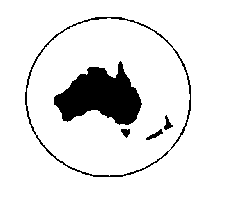 for People with Print Disabilities Inc.2016 Annual Conference, Melbourne AustraliaConference Theme: Access and engagement with the marketplace of information, technologies and learningABSTRACT SUBMISSION FORMTitle of presentationPresenter(s): Name/s, organisation/s and title/sPreferred contact details (email)If more than one presenter, please nominate the lead presenter for communication with Round Table Program CommitteePresenter/s biography 100 words for each presenterPresentation abstractOverview of presentation (250 words)Presentation Style (please indicate)Oral presentation, Panel presentation, Workshop, or Poster presentation Please complete and return this form to:Frances Gentle, Round Table Conference Program CommitteeBy post:	RIDBC Renwick Centre, 361-365 North Rocks Road, North Rocks, NSW 2151 By email:	frances.gentle@ridbc.org.au  For general information about the Conference, please contact:Marjorie Hawkings, Round Table Administration OfficerBy email:	admin@printdisability.org By phone:	(03) 9010 6251 (for overseas calls: +61 3 9010 6251)		Closing date for Abstract submissions: Friday, 4 December 2015